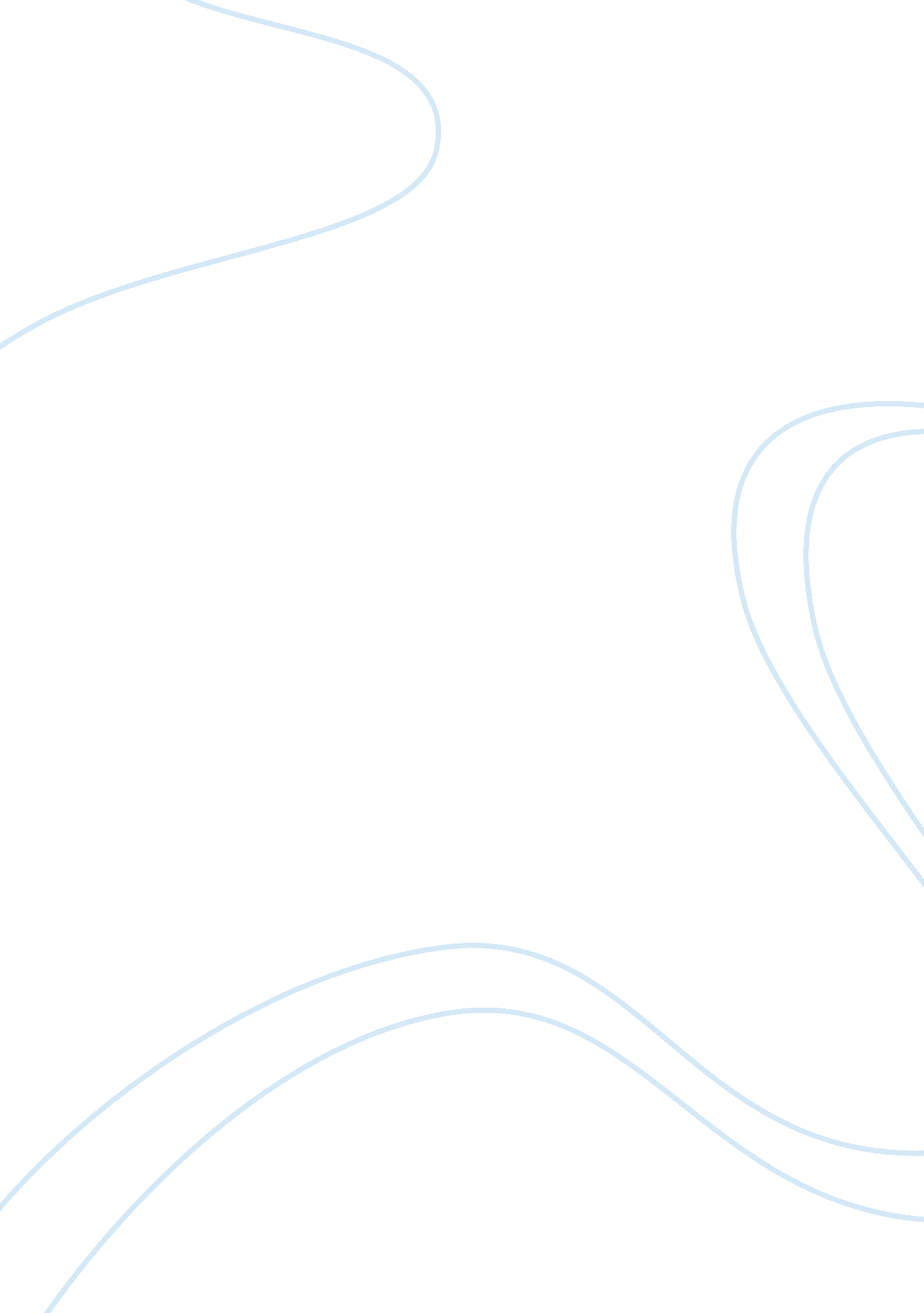 Theater college essay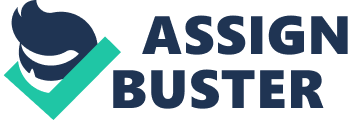 It becomes significant Success C] longevity, lifetime, pay bills 2 attributes or skill an actor must possess Dedication Charisma Passion Luck Health Truthful Diverse Persistent Pizzazz Audacious Memorable Patient Flexible Convincing Selfless -love for art form – energetic -heart -practice -emotion -chutzpah Level-headed Confident Imaginative Talent Self promotion Will Versatile Actors have unions Raise a question as to why anyone would face all these challenges? February 8, 2010 AAA- actors equity association Film: SAG.. Screen actors guilt Television and radio: AFTER Non equity: where you are going to learn and grow How do actors get hired? Two tools necessary to market himself? Resume: brief.. Hat you have done and where.. Where did the training come from? Height, weight, age When there were black and white photos you needed to write hair color and things.. Now you don’t need to What is a monologue? Long group of dialogue from one side What is a soliloquy? Speaking their mind out loud. . For benefit of the audience Soliloquy is a monologue. What is a side? Piece of play to create a segment to create dialogue Off-book: memorize Blocking: movement director gives actor.. Staging February 15, 2010 Notes on paper February 17, 2010 What is the most produced play? Grease and bye bye birds Trying to make sequel of bye bye birds called bring back birds 3 parts of active instrument -voice: volume: you have to speak as if you are speaking but you have to make sure people can hear you Quality or range of the voice -body: not physical or a trained body. .. Avoid emotionally naturally basic animal instinct Freedom of gesture and movement and willingness to experience it -emotional life: 2 goals of first year work: 1) develop a sense of truthful doing Opposite is indication 2) to follow impulses on a moment to moment basis – Opposite is anticipating February 22, 2010 MIME When you think of mimes you think of: Clown Silence Imagination Invisible objects Create a world that is pretend Bill something: He’s a mime because he’s form Montana. Montana is big and quiet and so are the people. He was interested in not talking. His family also talked about nothing. He is a gay man and began mime when he was 14 He believed that the moon followed him wherever he went Silver dollar saloon He was a cowboy Somebody got killed Tried some whiskey and tobacco Everyone is saloon celebrated other guy being killed He was actually Just a child playing a make believe game It’s really us who makes the story up because we showed up as an audience Being a mime is being like a tour guide Mimes have been around since there were people We never had voice boxes at first Sound became extension of language Performers starter to mimic sculptures… E living statues- replicate fine art Caesar had mimes to travel with him Anything that had to do with sex had to be done authentically Comedic del rate- type of theater group which were traveling performers. Travel from town to town The Bakers Son: Pedro was kitchen servant- clumsy. Why do you think people where white on their face? Because it is emotionless When you put on a mask you’re not you anymore He doesn’t wear it because of the way people feel about mimes (scared of mimes) Mime- behaving truthfully Putting hand to wall (touching anything) is called: “ click” February 24, 2010 There aren’t really schools for mimes He studied with Marcel Marcela We think that rich tradition of mime is French TRIUMPH OF LOVE Fourth wall: 3 walls you can see.. Broke fourth wall Example: “ that’s a nice coat”(to the other character).. “ Hope its my size”(to the audience) Harlequin broke it in the play Aside: when you speak your thoughts to the audience Accept effort of disguise Exposition: plot facts revealed early in the play. .. Ginning of the play You can either suspend disbelief or not Play of ideas and a play of language “ see the truth through my deception” then turns to philosopher “ l leave in reason in care of your heart”-? l opened up the pathway where reason and emotion can meet “ kindled something with you” What to do with love? “ order must be restored”- end of first act.. . Things are not as they should be.. We should get everything back to where it should be Why does she have to deceive him? Because everyone thinks she out to kill him March 1, 2010 Messier technique: main statement is an ounce of behavior is worth a pound of rods Conversational reality Walters hall in September: practice like crazy Put focus on behavior Independent activity: physical task that can be accomplished with material at hand If Crazy glue Mug Nail polish remover emotional preparation: you have to leave the room and day dream and through that journey allow yourself to arrive at an emotional view Almost always there are emotions that people come in with that are similar What is the easiest emotion everyone gets to? Anger Then sadness And fear Everyone is afraid of happiness Creates illusion of improvisation.. Penthouse it is though through Are you always you n a script? Hope not All chaotic.. Is all planned Built overlay of character.. No longer Just as us. . An actor coming out of first year is an improviser because of repetition exercise Then comes script Primary work of 3rd year March 3, 2010 3rd year work: beginning to delve into style Style: individualizing of an art form. It is what makes something unique Short play has a beginning, middle and an end. It is different from a scene. Make sure style is based on time period Women had to learn different styles like how to use a fan Also learn accents and dialects Work doesn’t end in 3rd year it still continues George Bernard Shaw: This is the true Joy in life: the being used for a purpose recognized by yourself as a mighty one Oinks Zaniness: “ Damn it, I love you too much not to say it! March 10, 2010 Love song @ Jameson studio. .. ]just off of George.. Today through Sunday. . : Mom weekdays and 2: 00 weekend AMISS PROJECT 7 different roles She made transitions from one character to another Gestures and vocal choice Differentiate enough so that we could follow the rapid transitions She took a transition during a line… Word by word she changed character Its like watching a magic trick Playwright kept us interested Shooting happens before the play begins… We see the aftermath Theme of forgiveness come up over and over again Theme of community Intriguing aspect is that we see the vest we can be and the worst of human beings… E are complex If they had a TV they would know things like this happen everyday “ we inspiring side besides community and forgives.. When you have two girls.. One says “ shoot me first” and the other one says “ shoot me second” Purity. .. Selflessness.. . Courage “ Something that about them (Amiss community) makes you wonder can I be more.. ” Little girl admires her older sister Each skill set is specific and different Why only one white chairs? Why not colors or other furniture? Why so austere of an environment? If you have a no descriptive environment you can draw on it with our imagination It represent the Amiss because they are simple nothing flashy people Light has sharp edges She sees a word written on someone forehead -she does have a word but she doesn’t want to tell anybody so they can develop for themselves what the idea is – People think word is forgiveness, mercy, god, Joy How could they forgive such a thing? First thing they did was console the shooters wife Its about learning about the amiss… Man capability of being more Everyone she drew had a hat Themes are universal What was the milkman’s motivation? The guy had an attraction for little girls.. And obsession which then turned into murder Doesn’t focus on “ why’ but forgiveness There is being realistic and being cynical March 24, 2010 The Director -directs -interpreting script -camera by legal definition is blind -moves people around Language of actor: the better the actor understand the better he can communicate ideas Who is the boss? Producer or director? Producer should endow the director with the responsibility of any authority to create he show The producer steps back and say I will supply you with what you need Each persons role is unique A playwright is not best choice if you’re looking for director April 5, 2010 director is a story teller Style Mood Tempo- changing rates or beats of the dramatic action. Not Just do it faster Idea- how pictures are presented.. Hopes Tone is summary something about feelings and stuff like combined and stuff April 12, 2010 Script analysis: What can u say to be known as fact (that is true): Why does the dead king not rest? Fearful of ghost. Transfer of power to kings brother. Dead king walks. Sound: whistling April 14, 2010 SPEECH AND DEBATE Director: can come and leave whenever Stage manager: coordinates all of the technical activities of the production including but not limited to rehearsal of understudies, creation of the prompt book, and calling the cues Without prompt book production cannot happen What is in prompt book? Indispensable instrument Stage manager notes all blocking Last act or something you can remember April 19, 2010 Actor rehears all that was said to them Shakespeare special effects in language Written in early modern English Everything you need is in the text Difference b/w liking and appreciate “ But soft what light. … Wrought under window breaks” – hamlet Kind of poetry he used: iambic pentameter “ l am” – 2 syllables .. Unstressed, stressed syllable It’s like a heart beat What is Romeo and Juliet about? Love Feuding families Lengths people go to for love It about language Everything becomes compacted and abbreviated The word good bye was god be with you Guest speaker been there for 20 years April 21, 2010 Replacement: Rehearsal Being live event needs to be maintained Two kinds of understudies: Swing: person who does multiple parts, they have a primary part but have also rehearsed others Be able to step in at any given moment Stage manager acts like director except for one thing: Director can make the artistic choices, determine script. Stage manager acting as clone. Stage manager is not free to reinterpret the script. Bundle: everyone does something at once Playwright: what does Wright mean? Does not have be a good writer or experienced Director responsible for text Ensemble technique- think collaboration There are variations Solitary process S steps in first phase 1) Inspiration (metaphor) Duke Schneider- owned major league baseball 2) Development of character 3) Dads What was wrong with the story he described about the women killing her husband? Her light went out first and the last person we see is the guy. No one really cares about the guy. Because she was in all white it was an extra experience. There is an afterimage. It became her play again and about her triumph. Maestro maybe? Phase 2: Opening up to other people and getting responses The first time a playwright hears his play spoken aloud: staged reading First time the play comes to life.. Began to see were story is strong and weak and where things are off Take pulse of audience. Tell when audience is engaged Getting it ready for phase 3 Phase: fully staged production Huge hurdle from 2 to 3 Hothead: u don’t give up Enhancement money: to get into a fully staged production. MIDTERM ANSWERS: Bill Bowers: the moon Name the author “ life is in .. And I want to make hers as bright as possible: Shaw After two years of improvisation and basic script work, the missioner student shifts focus in the third year to elements of: style Theater is an event that requires an actor/ audience. 